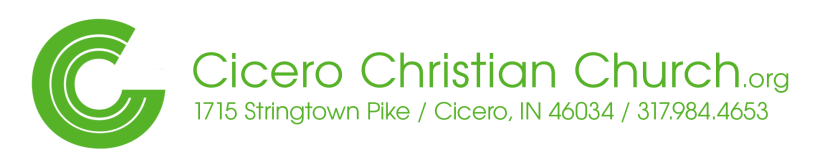 Please fill out, detach and return this form to the church along with your $250 deposit. The date will not be reserved without the completed form, deposit and approval of our ministry staff.Bride:________________________________________________ 
Address:______________________________________________
City, State, Zip Code:___________________________________Phone: _______________________________________________ 
Email: _______________________________________________ 
CCC Member:       Yes_______      No________Groom: ______________________________________________
Address: _____________________________________________City, State, Zip Code: __________________________________Phone _______________________________________________
Email: _______________________________________________ 
CCC Member:       Yes_______      No________Desired date of Wedding: _______________ Time: __________Desired date of Rehearsal: ______________ Time:___________
Number of guests expected ______ Worship Center hold about 500 guests, 
                                                         House of Prayer less than 40.Desired CCC Pastor: _______________________________ 
Ceremony location: Worship Center: ___   House of Prayer: ___If you are not a member of Cicero Christian Church, why do you desire to be married at CCC?____________________________________________________________________________________________________________________________________________________________________________________________________________________________________________________________________________________________________________________________________________________________________________________________________________________________________________________________________________________
Please check the items that you will need from Cicero Christian Church for your wedding: Instrumentalist:  	Piano	 Guitar	    Vocalist Aisle Candelabras (if candles are desired, you must use those from CCC)  Other_____________________________________________
We have read the Wedding Policy Booklet of Cicero Christian Church and agree to its policies.
Bride: _______________________________________________

Groom: _____________________________________________